ИНФОРМАЦИЯ О ФОРМАХ ПРОВЕДЕНИЯ ВСТУПИТЕЛЬНЫХ ИСПЫТАНИЙ В ФГБОУ ВО «АГПУ»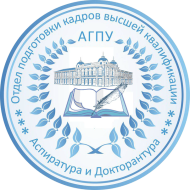 на места по договорам об оказании платных образовательных услуг по очной и заочной формам обученияна образовательные программы высшего образования – программы подготовки научно-педагогических кадров в аспирантуре	Вступительные испытания на места по договорам об оказании платных образовательных услуг по очной и заочной формам обучения на образовательные программы высшего образования – программы подготовки научно-педагогических кадров в аспирантуре проводятся в устной форме.